浙江工商大学初聘专业技术职务申请表申请聘任专业技术职务： 助理研究员 □√（十级）□（十二级）此表格一式二份，双面打印。姓	名祝瑜晗祝瑜晗性别性别女出生年月1992.10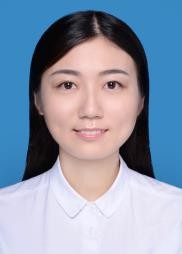 毕业院校北京师范大学北京师范大学学历学位学历学位研究生博士政治面貌中共党员所学专业经济统计学经济统计学经济统计学经济统计学经济统计学从事专业统计学所属部门统计与数学学院统计与数学学院统计与数学学院统计与数学学院统计与数学学院到校工作时间2020.08.102020.08.102020.08.10近三年年度考核结果近三年年度考核结果近三年年度考核结果近三年年度考核结果主要简历（从工作起）主要简历（从工作起）起始年月起始年月终止年月终止年月在何单位在何单位在何单位从事何工作主要简历（从工作起）主要简历（从工作起）2020 年 8 月2020 年 8 月至今至今浙江工商大学统计与数学学院浙江工商大学统计与数学学院浙江工商大学统计与数学学院博士后个人总结个人总结个人总结个人总结个人总结个人总结个人总结个人总结个人总结个人总结本人于 2020 年 8 月 10 日入职浙江工商大学统计与数学学院，从事统计学流动站的博士后工作。在学院领导大力关怀、合作导师正确指导、同事无私帮助之下，本人得以迅速熟悉工作环境，顺利完成由博士研究生到研究人员的身份转变。现对过去五个月以来的工作总结如下：在思想上，积极参加学校、学院组织的党内活动，响应党组织的号召，不断提高自己的思想觉悟和素质，时刻与党的精神和行动保持一致。在工作上，积极参加学校组织的教师培训活动，为今后独立承担教学任务做好充分的准备。在科研上，本人一直保持着对研究的热情，致力于在前期研究成果的基础上进一步拓展研究广度与研究深度，目前已经申请博士后基金项目并获批，希望在此基础上提升自身开展科学研究的能力。此外，在工作和生活中， 本人时刻注意自己的言行举止，以一名合格高校教师的标准严格要求自己，与同事与学生保持良好的关系。在未来的工作与生活中，将时刻谨记“学为师范，行为世范”的北师校训，亦会践行“诚毅勤朴”的工商校训，努力增强对于工作的独立思考能性，提升发现、分析和解决实际问题的能力。本人于 2020 年 8 月 10 日入职浙江工商大学统计与数学学院，从事统计学流动站的博士后工作。在学院领导大力关怀、合作导师正确指导、同事无私帮助之下，本人得以迅速熟悉工作环境，顺利完成由博士研究生到研究人员的身份转变。现对过去五个月以来的工作总结如下：在思想上，积极参加学校、学院组织的党内活动，响应党组织的号召，不断提高自己的思想觉悟和素质，时刻与党的精神和行动保持一致。在工作上，积极参加学校组织的教师培训活动，为今后独立承担教学任务做好充分的准备。在科研上，本人一直保持着对研究的热情，致力于在前期研究成果的基础上进一步拓展研究广度与研究深度，目前已经申请博士后基金项目并获批，希望在此基础上提升自身开展科学研究的能力。此外，在工作和生活中， 本人时刻注意自己的言行举止，以一名合格高校教师的标准严格要求自己，与同事与学生保持良好的关系。在未来的工作与生活中，将时刻谨记“学为师范，行为世范”的北师校训，亦会践行“诚毅勤朴”的工商校训，努力增强对于工作的独立思考能性，提升发现、分析和解决实际问题的能力。本人于 2020 年 8 月 10 日入职浙江工商大学统计与数学学院，从事统计学流动站的博士后工作。在学院领导大力关怀、合作导师正确指导、同事无私帮助之下，本人得以迅速熟悉工作环境，顺利完成由博士研究生到研究人员的身份转变。现对过去五个月以来的工作总结如下：在思想上，积极参加学校、学院组织的党内活动，响应党组织的号召，不断提高自己的思想觉悟和素质，时刻与党的精神和行动保持一致。在工作上，积极参加学校组织的教师培训活动，为今后独立承担教学任务做好充分的准备。在科研上，本人一直保持着对研究的热情，致力于在前期研究成果的基础上进一步拓展研究广度与研究深度，目前已经申请博士后基金项目并获批，希望在此基础上提升自身开展科学研究的能力。此外，在工作和生活中， 本人时刻注意自己的言行举止，以一名合格高校教师的标准严格要求自己，与同事与学生保持良好的关系。在未来的工作与生活中，将时刻谨记“学为师范，行为世范”的北师校训，亦会践行“诚毅勤朴”的工商校训，努力增强对于工作的独立思考能性，提升发现、分析和解决实际问题的能力。本人于 2020 年 8 月 10 日入职浙江工商大学统计与数学学院，从事统计学流动站的博士后工作。在学院领导大力关怀、合作导师正确指导、同事无私帮助之下，本人得以迅速熟悉工作环境，顺利完成由博士研究生到研究人员的身份转变。现对过去五个月以来的工作总结如下：在思想上，积极参加学校、学院组织的党内活动，响应党组织的号召，不断提高自己的思想觉悟和素质，时刻与党的精神和行动保持一致。在工作上，积极参加学校组织的教师培训活动，为今后独立承担教学任务做好充分的准备。在科研上，本人一直保持着对研究的热情，致力于在前期研究成果的基础上进一步拓展研究广度与研究深度，目前已经申请博士后基金项目并获批，希望在此基础上提升自身开展科学研究的能力。此外，在工作和生活中， 本人时刻注意自己的言行举止，以一名合格高校教师的标准严格要求自己，与同事与学生保持良好的关系。在未来的工作与生活中，将时刻谨记“学为师范，行为世范”的北师校训，亦会践行“诚毅勤朴”的工商校训，努力增强对于工作的独立思考能性，提升发现、分析和解决实际问题的能力。本人于 2020 年 8 月 10 日入职浙江工商大学统计与数学学院，从事统计学流动站的博士后工作。在学院领导大力关怀、合作导师正确指导、同事无私帮助之下，本人得以迅速熟悉工作环境，顺利完成由博士研究生到研究人员的身份转变。现对过去五个月以来的工作总结如下：在思想上，积极参加学校、学院组织的党内活动，响应党组织的号召，不断提高自己的思想觉悟和素质，时刻与党的精神和行动保持一致。在工作上，积极参加学校组织的教师培训活动，为今后独立承担教学任务做好充分的准备。在科研上，本人一直保持着对研究的热情，致力于在前期研究成果的基础上进一步拓展研究广度与研究深度，目前已经申请博士后基金项目并获批，希望在此基础上提升自身开展科学研究的能力。此外，在工作和生活中， 本人时刻注意自己的言行举止，以一名合格高校教师的标准严格要求自己，与同事与学生保持良好的关系。在未来的工作与生活中，将时刻谨记“学为师范，行为世范”的北师校训，亦会践行“诚毅勤朴”的工商校训，努力增强对于工作的独立思考能性，提升发现、分析和解决实际问题的能力。本人于 2020 年 8 月 10 日入职浙江工商大学统计与数学学院，从事统计学流动站的博士后工作。在学院领导大力关怀、合作导师正确指导、同事无私帮助之下，本人得以迅速熟悉工作环境，顺利完成由博士研究生到研究人员的身份转变。现对过去五个月以来的工作总结如下：在思想上，积极参加学校、学院组织的党内活动，响应党组织的号召，不断提高自己的思想觉悟和素质，时刻与党的精神和行动保持一致。在工作上，积极参加学校组织的教师培训活动，为今后独立承担教学任务做好充分的准备。在科研上，本人一直保持着对研究的热情，致力于在前期研究成果的基础上进一步拓展研究广度与研究深度，目前已经申请博士后基金项目并获批，希望在此基础上提升自身开展科学研究的能力。此外，在工作和生活中， 本人时刻注意自己的言行举止，以一名合格高校教师的标准严格要求自己，与同事与学生保持良好的关系。在未来的工作与生活中，将时刻谨记“学为师范，行为世范”的北师校训，亦会践行“诚毅勤朴”的工商校训，努力增强对于工作的独立思考能性，提升发现、分析和解决实际问题的能力。本人于 2020 年 8 月 10 日入职浙江工商大学统计与数学学院，从事统计学流动站的博士后工作。在学院领导大力关怀、合作导师正确指导、同事无私帮助之下，本人得以迅速熟悉工作环境，顺利完成由博士研究生到研究人员的身份转变。现对过去五个月以来的工作总结如下：在思想上，积极参加学校、学院组织的党内活动，响应党组织的号召，不断提高自己的思想觉悟和素质，时刻与党的精神和行动保持一致。在工作上，积极参加学校组织的教师培训活动，为今后独立承担教学任务做好充分的准备。在科研上，本人一直保持着对研究的热情，致力于在前期研究成果的基础上进一步拓展研究广度与研究深度，目前已经申请博士后基金项目并获批，希望在此基础上提升自身开展科学研究的能力。此外，在工作和生活中， 本人时刻注意自己的言行举止，以一名合格高校教师的标准严格要求自己，与同事与学生保持良好的关系。在未来的工作与生活中，将时刻谨记“学为师范，行为世范”的北师校训，亦会践行“诚毅勤朴”的工商校训，努力增强对于工作的独立思考能性，提升发现、分析和解决实际问题的能力。本人于 2020 年 8 月 10 日入职浙江工商大学统计与数学学院，从事统计学流动站的博士后工作。在学院领导大力关怀、合作导师正确指导、同事无私帮助之下，本人得以迅速熟悉工作环境，顺利完成由博士研究生到研究人员的身份转变。现对过去五个月以来的工作总结如下：在思想上，积极参加学校、学院组织的党内活动，响应党组织的号召，不断提高自己的思想觉悟和素质，时刻与党的精神和行动保持一致。在工作上，积极参加学校组织的教师培训活动，为今后独立承担教学任务做好充分的准备。在科研上，本人一直保持着对研究的热情，致力于在前期研究成果的基础上进一步拓展研究广度与研究深度，目前已经申请博士后基金项目并获批，希望在此基础上提升自身开展科学研究的能力。此外，在工作和生活中， 本人时刻注意自己的言行举止，以一名合格高校教师的标准严格要求自己，与同事与学生保持良好的关系。在未来的工作与生活中，将时刻谨记“学为师范，行为世范”的北师校训，亦会践行“诚毅勤朴”的工商校训，努力增强对于工作的独立思考能性，提升发现、分析和解决实际问题的能力。本人于 2020 年 8 月 10 日入职浙江工商大学统计与数学学院，从事统计学流动站的博士后工作。在学院领导大力关怀、合作导师正确指导、同事无私帮助之下，本人得以迅速熟悉工作环境，顺利完成由博士研究生到研究人员的身份转变。现对过去五个月以来的工作总结如下：在思想上，积极参加学校、学院组织的党内活动，响应党组织的号召，不断提高自己的思想觉悟和素质，时刻与党的精神和行动保持一致。在工作上，积极参加学校组织的教师培训活动，为今后独立承担教学任务做好充分的准备。在科研上，本人一直保持着对研究的热情，致力于在前期研究成果的基础上进一步拓展研究广度与研究深度，目前已经申请博士后基金项目并获批，希望在此基础上提升自身开展科学研究的能力。此外，在工作和生活中， 本人时刻注意自己的言行举止，以一名合格高校教师的标准严格要求自己，与同事与学生保持良好的关系。在未来的工作与生活中，将时刻谨记“学为师范，行为世范”的北师校训，亦会践行“诚毅勤朴”的工商校训，努力增强对于工作的独立思考能性，提升发现、分析和解决实际问题的能力。本人于 2020 年 8 月 10 日入职浙江工商大学统计与数学学院，从事统计学流动站的博士后工作。在学院领导大力关怀、合作导师正确指导、同事无私帮助之下，本人得以迅速熟悉工作环境，顺利完成由博士研究生到研究人员的身份转变。现对过去五个月以来的工作总结如下：在思想上，积极参加学校、学院组织的党内活动，响应党组织的号召，不断提高自己的思想觉悟和素质，时刻与党的精神和行动保持一致。在工作上，积极参加学校组织的教师培训活动，为今后独立承担教学任务做好充分的准备。在科研上，本人一直保持着对研究的热情，致力于在前期研究成果的基础上进一步拓展研究广度与研究深度，目前已经申请博士后基金项目并获批，希望在此基础上提升自身开展科学研究的能力。此外，在工作和生活中， 本人时刻注意自己的言行举止，以一名合格高校教师的标准严格要求自己，与同事与学生保持良好的关系。在未来的工作与生活中，将时刻谨记“学为师范，行为世范”的北师校训，亦会践行“诚毅勤朴”的工商校训，努力增强对于工作的独立思考能性，提升发现、分析和解决实际问题的能力。学院（部门）意见 统计与数学学院（部门）于 2020年 12月 16日召开岗位考核评审委员会会议，应到评委 15	人，实到 15	人。根据投票表决结果（同意 15票，反对 0票，弃权 0票）， 同意将申请人增聘至专业技术 十	级岗。岗位考核评审委员会主任（签字）： 		（学院盖章）年	月	日人事处意见（签字盖章）年	月	日学校岗位设置与聘用工作领导小组意见（签字盖章）年	月	日